«СОГАЗ-Мед»: о сроках оказания медицинской помощиВ медицинской организации опять очередь? А записаться на исследование можно только через 3 месяца? Вызвали врача на дом, а он все не идет. Какие сроки оказания медицинской помощи по ОМС допустимы? Узнаем у страховых представителей «СОГАЗ-Мед».Сроки ожидания оказания первичной медико-санитарной помощи в неотложной форме не должны превышать 2 часов с момента обращения пациента в медицинскую организацию.Сроки ожидания оказания специализированной (за исключением высокотехнологичной) медицинской помощи не должны превышать 14 рабочих дней со дня выдачи лечащим врачом направления на госпитализацию. А для пациентов с онкологическими заболеваниями – не должны превышать 7 рабочих дней с момента гистологической верификации опухоли или с момента установления диагноза заболевания (состояния).Сроки ожидания приема врачами-терапевтами участковыми, врачами общей практики (семейными врачами), врачами-педиатрами участковыми не должны превышать 24 часов с момента обращения пациента в медицинскую организацию.Сроки проведения консультаций врачей-специалистов не должны превышать 14 рабочих дней со дня обращения пациента в медицинскую организацию, в случае подозрения на онкологическое заболевание – 3 рабочих дня со дня назначения.Сроки проведения диагностических инструментальных (рентгенографические исследования, включая маммографию, функциональная диагностика, ультразвуковые исследования) и лабораторных исследований при оказании первичной медико-санитарной помощи не должны превышать 14 рабочих дней со дня назначения, в случае подозрения на онкологические заболевания – 7 рабочих дней со дня назначения.Сроки проведения компьютерной томографии (включая однофотонную эмиссионную компьютерную томографию), магнитно-резонансной томографии и ангиографии при оказании первичной медико-санитарной помощи не должны превышать 14 рабочих дней со дня назначения, а для пациентов с онкологическими заболеваниями – 7 рабочих дней со дня назначения.Срок установления диспансерного наблюдения врача-онколога за пациентом с выявленным онкологическим заболеванием не должен превышать 3 рабочих дня с момента постановки диагноза онкологического заболевания.Время доезда до пациента бригад скорой медицинской помощи при оказании скорой мед. помощи в экстренной форме не должно превышать 20 минут с момента вызова.Мы проживаем на территории огромной страны, где в различных регионах могут быть некоторые особенности в сроках ожидания. В Территориальных программах время оказания медицинской помощи может быть обоснованно скорректировано с учетом транспортной доступности, плотности населения, а также климатических и географических особенностей.Если вы застрахованы в компании «СОГАЗ-Мед» и у вас возникли вопросы о системе ОМС, связанные с получением полиса, медицинской помощи или качеством её оказания, вы можете обратиться за помощью к страховым представителям на сайте sogaz-med.ru, используя онлайн-чат, по телефону круглосуточного контакт-центра 8-800-100-07-02 (звонок по России бесплатный) или в офисах компании «СОГАЗ-Мед».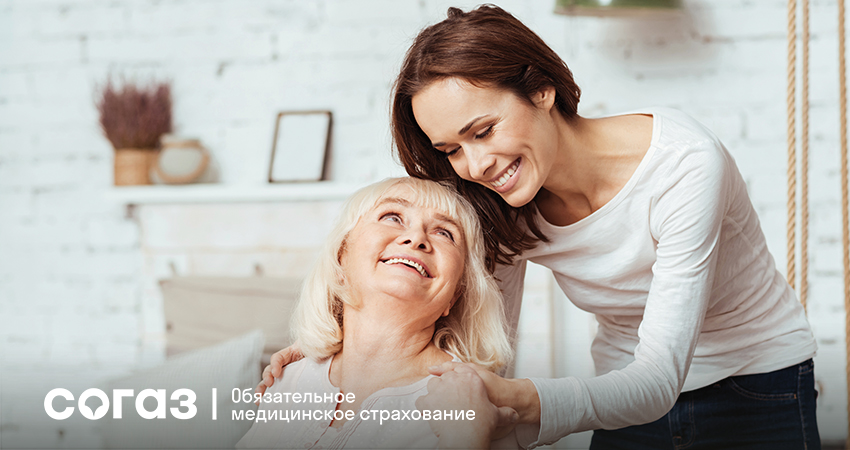 